.Position: Couples are in closed couples position in a circle with men facing OLOD. Lady's weight is on left foot with right toe pointed to right side; man's weight is on right foot with left toe pointed to left sideLADY'S FOOTWORKBASIC STEPS, OUTSIDE TURNHer right arm is prepped slightly to left on 5&, and out to her right side on 6; right foot is prepped about a ¼ to her rightFLIP FLOPS, TRAVEL ¼Man will place his hands on sides of her waist, her hands will rest on his upper arms to begin travelHis left hand will come up to return to closed couples positionTURNING TRAVEL, NECK WRAP WITH ½ TURNHe drops her left hand to start her turnHands will end up her right to his left - man facing ILOD, lady facing OLODLady will be facing ILOD, man facing OLODBOW TIE TO TANDEMMan will present his right hand for lady's right hand to connect at his upper chest level. Left hands will be connected under right handsMan will start to lift joined crossed arms over lady's headCROSS, BACK, SIDE TO LEFT & RIGHT, CROSS, ROCK, SIDE TO LADY'S OUTSIDE TURNArms will be brought down and out to sides on count 40SWITCH TO NEW PARTNERREPEATMAN'S FOOTWORKBASIC STEPSPrep lady's right arm slightly to right on 5&, and out to her right side on 6; bring arm down on the & count and return to closedFLIP FLOPS, TRAVEL ¼ TO OUTSIDE OF CIRCLEPlace hands on sides of her waist, her hands will rest on his upper arms to begin travelHis left hand will come up to return to closed couples positionTRAVEL ¼ DOWN LOD, NECK WRAP WITH ½ TURNDrop her left hand to start her turn, lead his left hand to his right to turn lady 1 full turnHands will end up her right to his left - man facing ILOD, lady facing OLODLady will be facing ILOD, man facing OLODBOW TIE TO TANDEMOnce turned, man will present his right hand for lady's right hand to connect at his upper chest level. Left hands will be connected under right handsMan will start to lift joined crossed arms over lady's headCROSS, BACK, SIDE TO LEFT & RIGHT, CROSS, ROCK, SIDE TO LADY'S OUTSIDE TURNMan brings both arms up over lady's head on count 38Arms will be brought down & out to sides on count 40SWITCH TO NEW PARTNERReturn to closed position with new partnerREPEATNightclub Two-Step Mixer (P)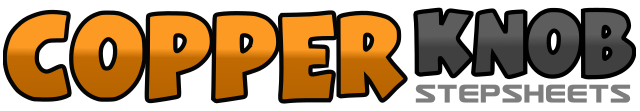 .......Count:44Wall:0Level:Partner.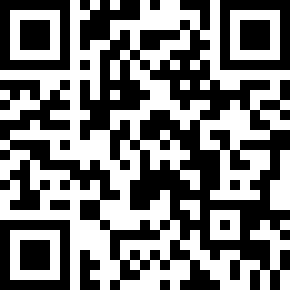 Choreographer:Debbie Grimshire (CAN) & Glenn WeissDebbie Grimshire (CAN) & Glenn WeissDebbie Grimshire (CAN) & Glenn WeissDebbie Grimshire (CAN) & Glenn WeissDebbie Grimshire (CAN) & Glenn Weiss.Music:I Cross My Heart - George StraitI Cross My Heart - George StraitI Cross My Heart - George StraitI Cross My Heart - George StraitI Cross My Heart - George Strait........1&2Rock right foot slightly behind left, replace weight on left, step to right with right foot3&4Rock left foot slightly behind right, replace weight on right, step to left with left foot5&6Rock right foot slightly behind left, replace weight on left, step to right with right foot7&8Step left foot slightly ahead of right, pivot on balls of both feet, turn ¾ right, step to left with left foot (outside turn)9&10Open ¼ to right (LOD) by stepping back on right, replace weight on left, step back on right while turning ½ left to face RLOD11&12Rock back on left foot, replace weight on right, step back on left while turning ½ right to face LOD13&14Rock back on right, replace weight on left, step to right with right foot at slight angle to left diagonal to start travel steps15&16Step back on left foot turning ¼ left, cross right over left, step to left with left17&18Rock back on right, replace weight on left, step to right with right foot at slight angle to left diagonal to start travel with turn19&20Step ¼ to left with left foot, step to right on right foot turning ¼ left, step to left with left foot turning ½ left21&22Rock right foot back, replace weight on left, step forward on right foot23&24Walk 3 steps forward and ½ turn around man's right side while he is turning ½ to his left (left, right, left) dragging her right hand along man's right shoulder, across his upper back to his left shoulder25&26Rock right foot back, replace weight on left, step forward slightly on right27&28Step left, right, left to turn 1 ½ to right to end up at man's right side with his right arm behind lady's neck and lady's left arm behind man's neck in bow tie29&30Rock right foot back, replace weight on left, step right across left with foot prepped forward31&32Turn 1 full free turn to right in front of man (left-right-left) to end up with hands connected in tandem position33&34Cross right over left, step back on left at slight angle to right diagonal, step right to right side35&36Cross left over right, step back on right at slight angle to left diagonal, step left to left side37&38Cross right over left, replace weight on left, step to right with right foot - right foot is prepped about a ¼ facing LOD. Man brings both arms up over lady's head on count 3839&40Step left foot slightly ahead of right, pivot on balls of both feet, turn ¾ and step to left with left foot41&42Pivot ½ to left on left foot and step back on right, pivot ½ to left on right and step forward on left, pivot ¼ to left on left foot and step right foot to right side to end up in front of new partner43&44Rock left foot slightly behind right, replace weight on right, step to left with left foot1&2Rock left foot slightly behind right, replace weight on right, step to left with left foot3&4Rock right foot slightly behind left, replace weight on left, step to right with right foot5&6Rock left foot slightly behind right, replace weight on right, step to left with left foot7&8Rock right foot slightly behind left, replace weight on left, step to right with right foot9&10Open ¼ to left (LOD) by stepping back on left, replace weight on right, step back on left while turning ½ left to face RLOD11&12Rock back on right foot, replace weight on left, step back on right while turning ½ right to face LOD13&14Rock back on left, replace weight on right, step to left with left foot in between lady's legs at slight angle to left diagonal to start travel steps15&16Step right to right side ¼ left, cross left over right, step to left with right17&18Rock back on left, replace weight on right, step to left with left foot in between lady's legs at slight angle to left diagonal to start travel19&20Step right to right side ¼ left, cross left over right, step to left with right21&22Rock left foot slightly back, replace weight on right, step left beside right23&24Bring left hand to right side of neck to lead lady forward as man turns ½ to left on the spot right-left-right25&26Rock left foot back, replace weight on right, step left foot beside right27&28Rock right foot back, replace weight on left, step right foot beside left while turning lady 1 full turn to her right to end up at her left side with his right arm behind lady's neck and lady's left arm behind man's neck in bow tie29&30Rock left foot back, replace weight on right, step left across right as man preps lady to rock back31&32Rock right foot back, replace weight on left, hold on left and prep lady to turn 1 full free turn to her right in front of man to end up with hands connected in tandem position - both will now be on lady's footwork33&34Cross right over left, step back on left at slight angle to right diagonal, step right to right side35&36Cross left over right, step back on right at slight angle to left diagonal, step left to left side37&38Cross right over left, replace weight on left, step to right with right foot39&40Rock back on left, replace weight on right, step to left with left foot41&42Hold weight over both feet. Drop lady's right hand and prep lady's left hand in to turn her 1 full turn traveling LOD to new partner to man's left43&44Hold weight over both feet for counts 43& and shift weight to right on count 44 to start dance over